Цикличное меню на 7 дней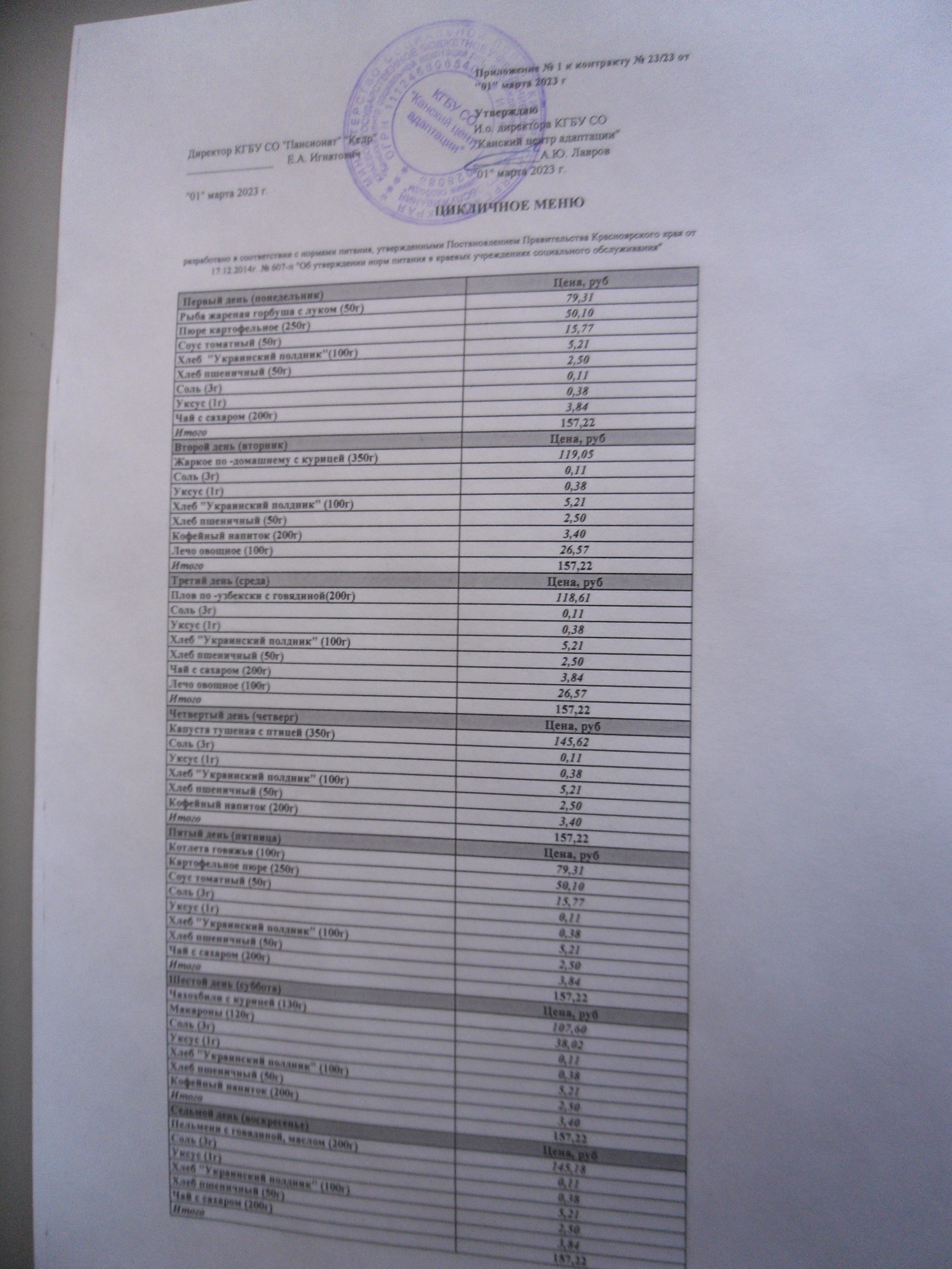 Понедельник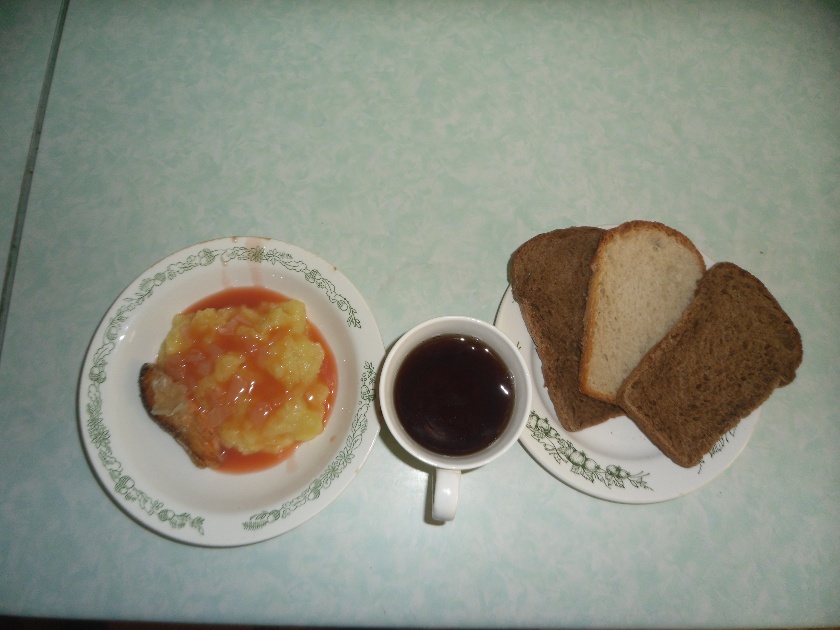 Вторник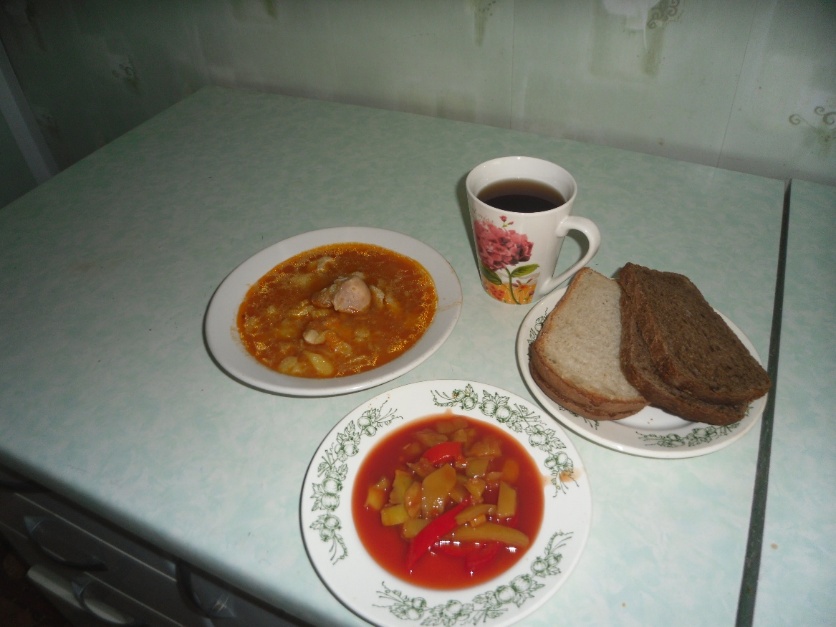 Среда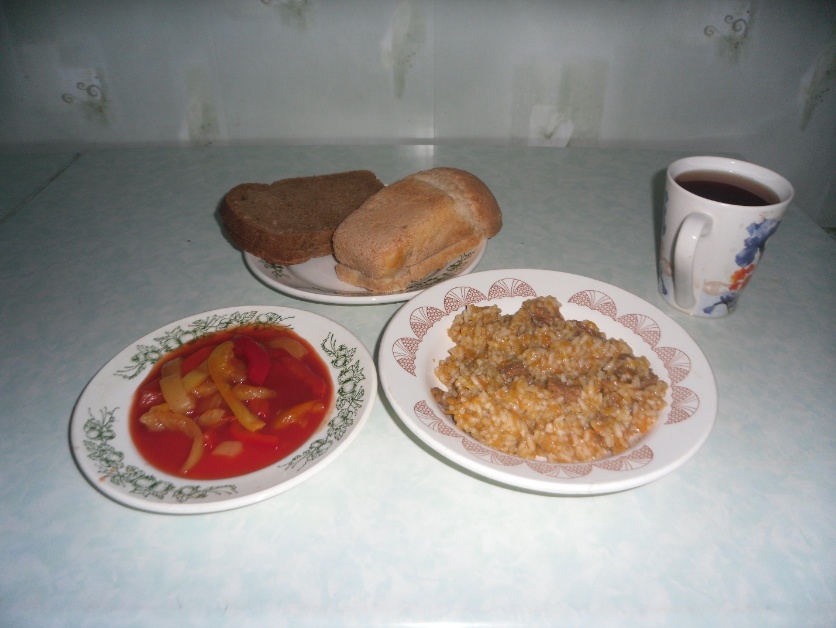 Четверг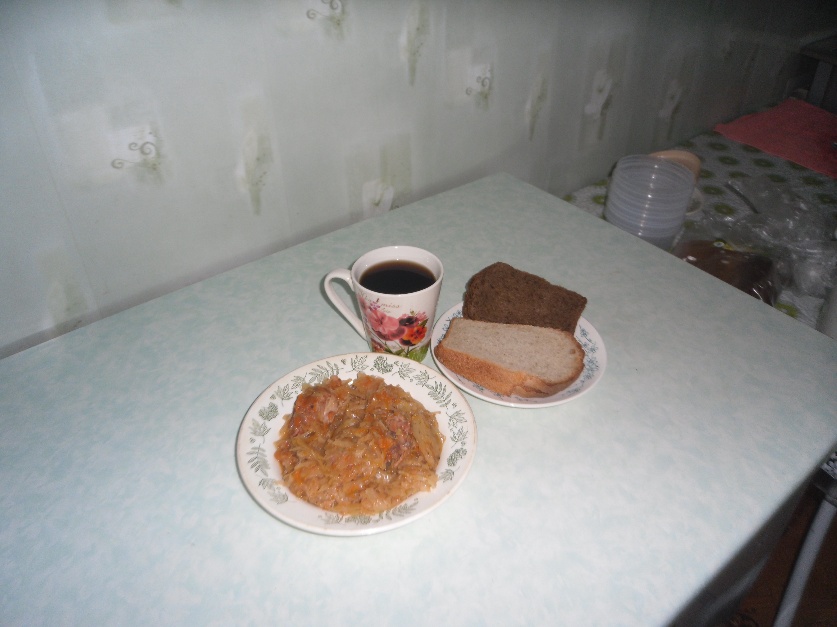 Пятница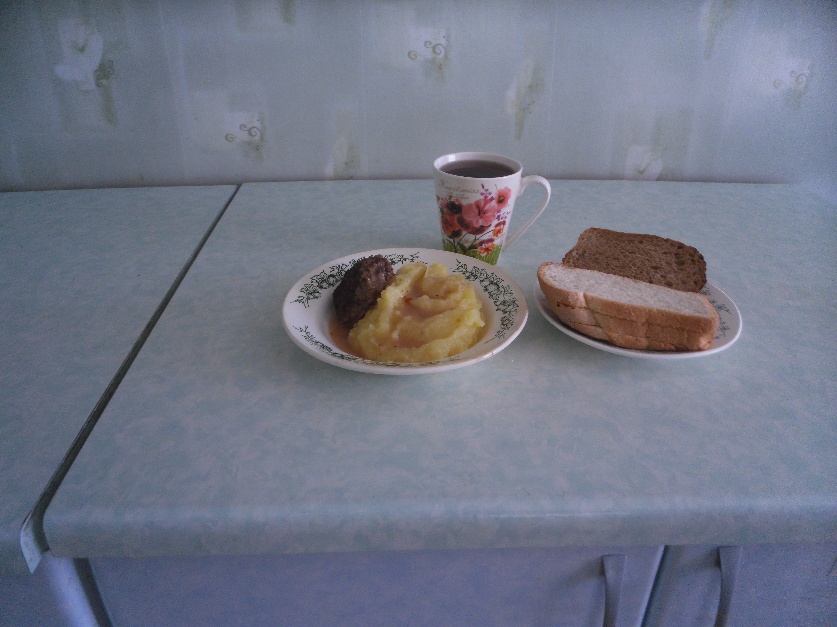 Суббота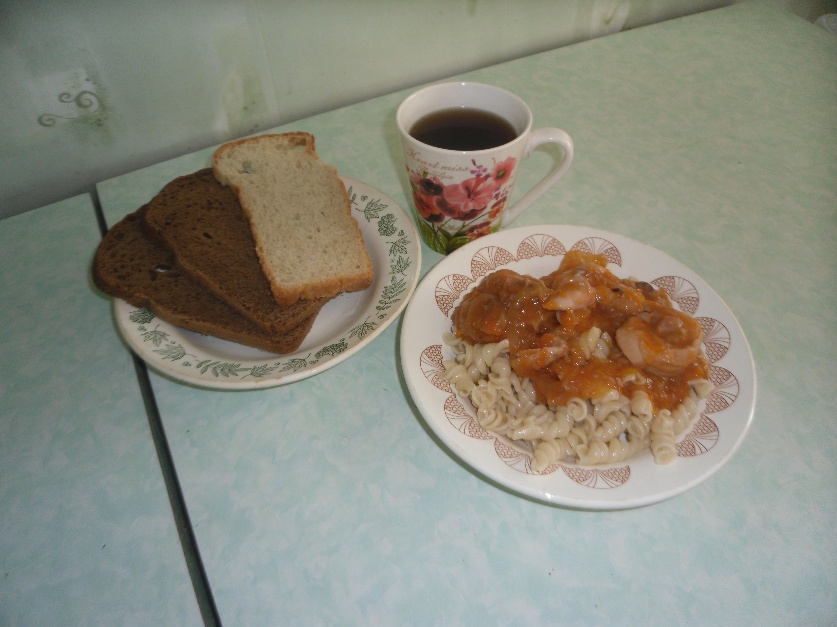 Воскресенье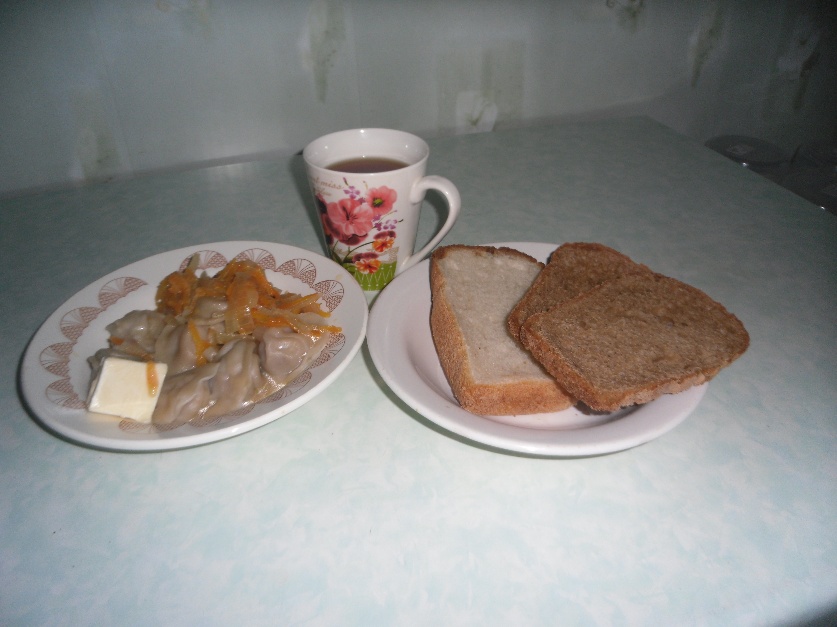 Понедельник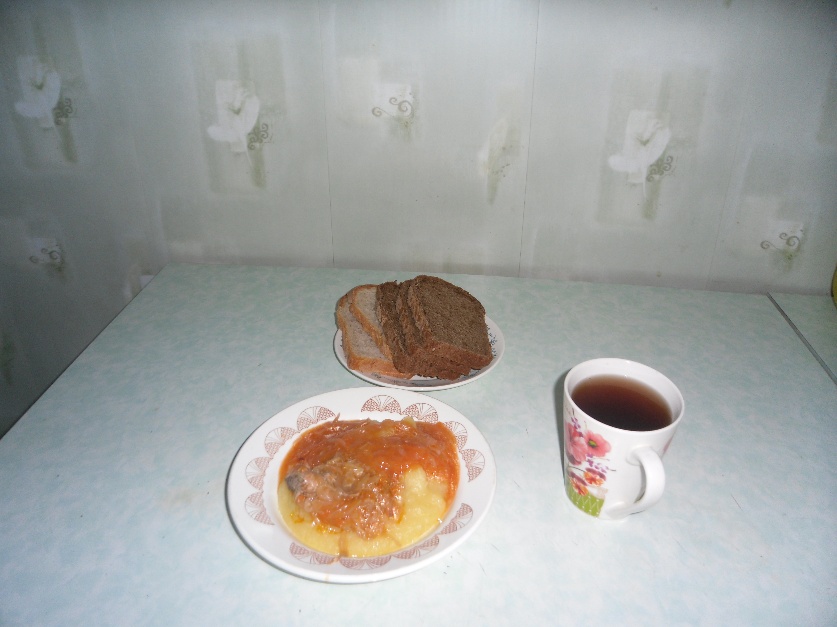 Вторник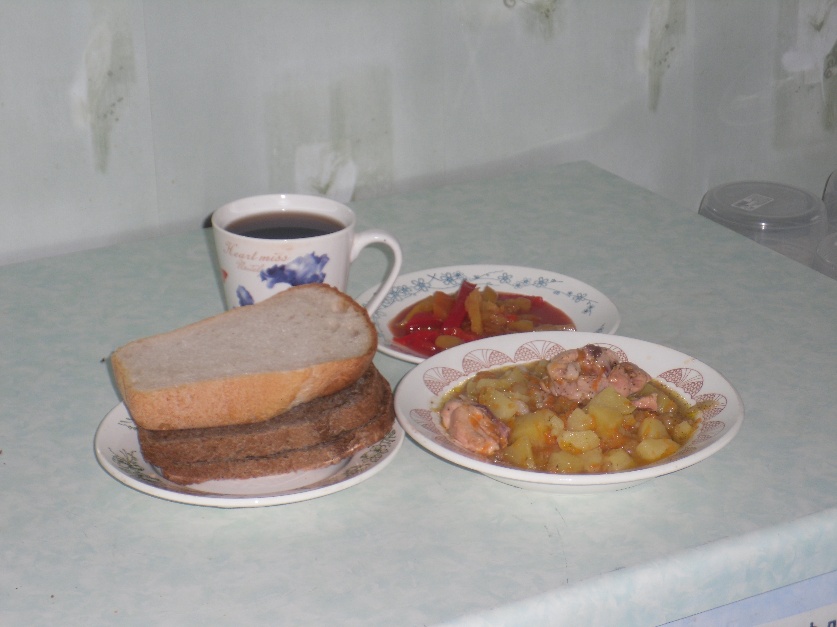 Среда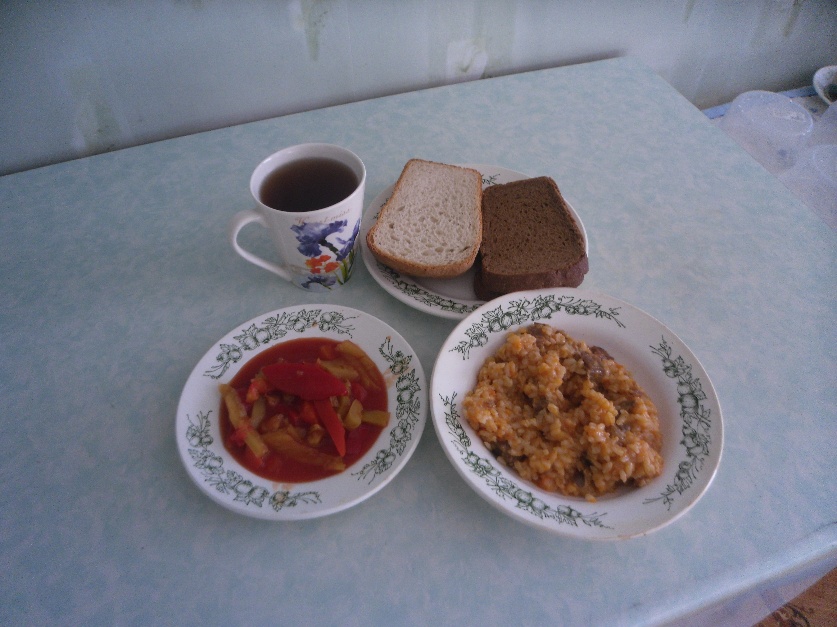 Четверг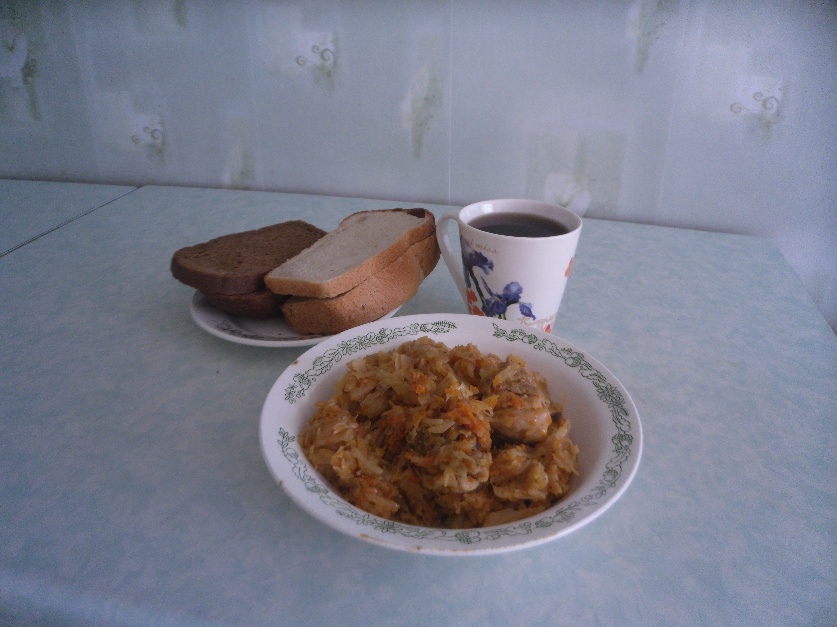 Пятница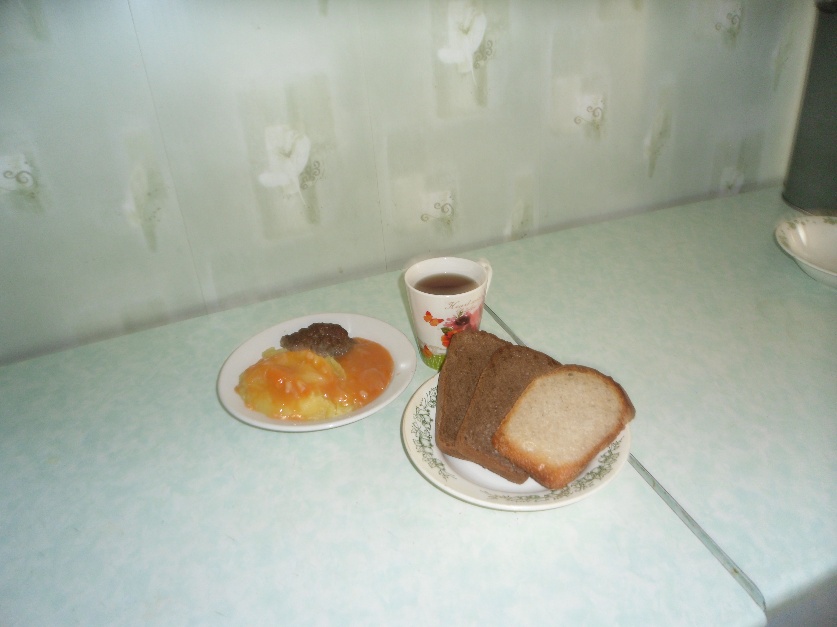 Суббота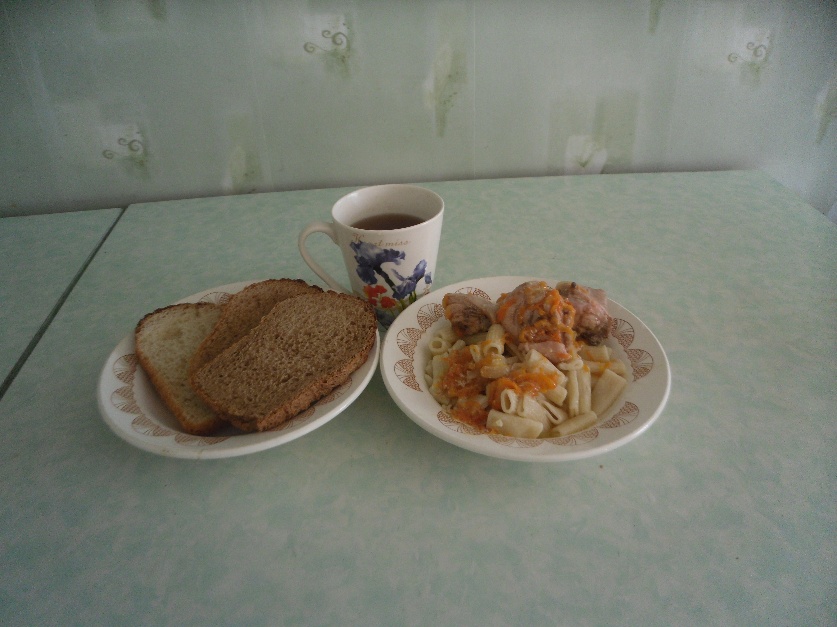 Воскресенье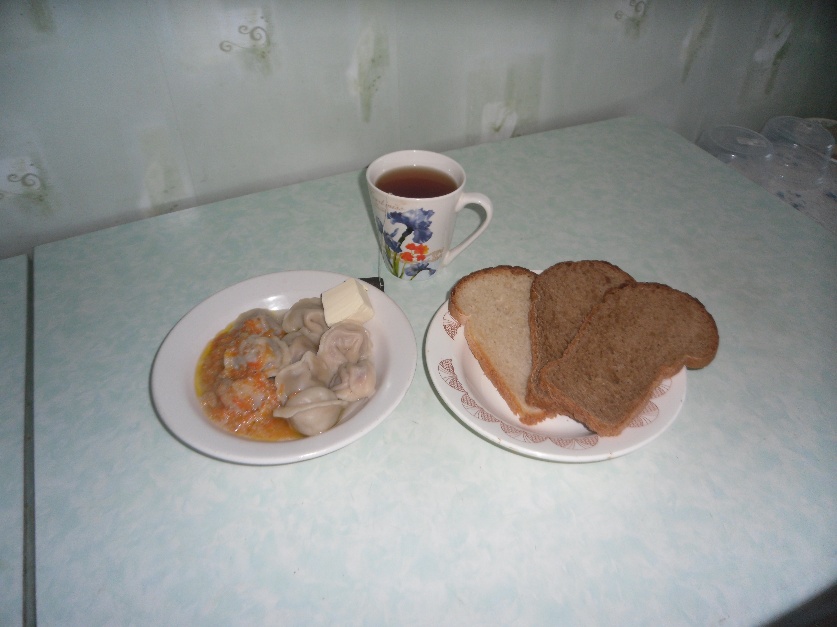 